The Simple Past(Prosto prošlo vreme)FormRegular verbs (Pravilni glagoli):The verbs "lived, started, died" are regular past forms. The rule is the following:Examples:Irregular verbs (Nepravilni glagoli) –    2nd  column, List of irregular verbs (2.kolona, Lista nepravilnih glagola)The verbs "was, wrote" are irregular past forms. "Was" is the simple past of "to be"; "wrote" is the simple past of "write".There is no rule for these verbs. You should learn them by heart.The forms of the simple past:Affirmative Examples:I played tennis with my friends yesterday.I finished lunch and I did my homework.QuestionsExamples:Did you play basketball last weekend?Did you do your homework yesterday?The Negative form of the simple past:I didn't like the food served at the party last Saturday.I didn't eat it.Use - UpotrebaThe simple past is used for   events finished in the past/ finished past actions.Prosto prošlo vreme koristi se za događaje završene u prošlosti / radnje završene u prošlosti.William Shakespeare wrote Hamlet.Christopher Columbus discovered America in 1492.She finished her homework and went to the cinema.Remember:didn't is the short form of did not. You can say either:I did not play basketball, orI didn't play basketball.Time expressionsyesterday – jučefive days ago, three months ago, etc. – pre pet dana, pre tri meseca, itd.last week, last Saturday, last summer, etc. – prošle nedelje, prošle subote, prošlog leta , itd.Wolfgang Amadeus Mozart was an Austrian musician and composer. He lived from 1756 to 1791. He started composing at the age of five years old and wrote more than 600 pieces of music. He was only 35 years old when he died.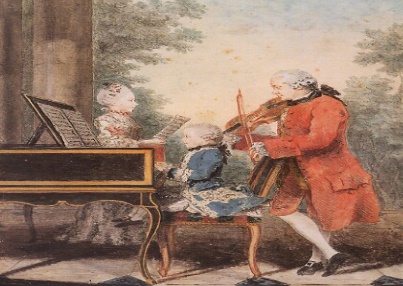 The verbs "was, lived, started, wrote, died" are in the simple past tense.Notice that:lived, started, died are regular past forms.was, wrote are irregular past forms.Verb + (e)dThe infinitiveThe simple pastlivelivedstartstarteddiediedvisitvisitedplayplayedwatchwatchedphonephonedmarrymarriedThe infinitiveThe simple pastbewas/werewritewrotecomecamedodidmeetmetspeakspokeI, you, he, she, it, we, you, theyplayedI, you, he, she, it, we, you, theywroteI, you, he, she, it, we, you, theyDidI, you, he, she, it, we, you, theyplay?DidI, you, he, she, it, we, you, theywrite?DidI, you, he, she, it, we, you, theyI, you, he, she, it, we, you, theydid not/didn'tplayI, you, he, she, it, we, you, theydid not/didn'twriteI, you, he, she, it, we, you, theydid not/didn't